Matt RomanowskiTasha CandelaAdvanced Web DesignNovember 30, 2011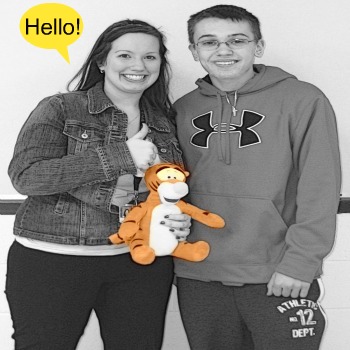 Mrs. Candela and Web Design Changing Lives	Mrs. Tasha Candela has changed my life. To me, she is a great woman and can really get the best out of me. She has changed my life by helping me expand my imagination and teaching me the valuable lesson of being yourself and simply, “being the tigger”. At this time I would like to thank Mrs. Candela for all she has done for me and for all she has done for every student because I know that it is greatly appreciated. This class and other classes I have taken with Candela have benefitted me because I was able to really show how I felt about things through creating sites and I was also taught many cool things about creating websites in general. The advanced class I have taken over the past 12 weeks has gotten a lot out of me. It took lots of work, but it was completely worth it. I didn’t keep count but I think I made at least 10 people cry after looking at my page. I followed my heart and used my imagination to the fullest. Mrs. Candela was with me every step of the way and it was an awesome trimester with my classmates. I am really going to miss having this class and having Mrs. Candela as a teacher. I have learned many things and have become a better person. Overall, I believe that this is a very good class to take because it doesn’t just teach you web design. It teaches you character, individuality, and simply seeing who you really are and showing everyone else who you are. I was able to dig deep and show what I was thinking about when we were making our websites. 